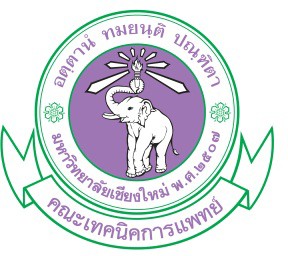 แบบฟอร์มหนังสือร้องเรียนการทุจริตเขียนที่...............................................................วันที่...................................................................เรื่อง    ร้องเรียน.............................................   เรียน    คณบดีคณะเทคนิคการแพทย์	ข้าพเจ้า (นาย/นาง/นางสาว)................................................นามสกุล..............................................................อายุ...........................ปี อยู่บ้านเลขที่.........................หมู่ที่.......................ถนน.......................................................................ตําบล/แขวง.................................................................อําเภอ/เขต...........................................................................................จังหวัด.........................................................................หมายเลขโทรศัพท์...............................................................................e-mail………………………………………........ID Line…..............…………..Facebook……………....…....………………ขอร้องเรียน นาย/นาง/นางสาว................................................................................................................................................สังกัด.....................................................................................................................................................................................ได้ทำการทุจริตโดยมีรายละเอียดดังนี้ ........................................................................................................................................................................................................................................................................................................................................................................................................................................................................................................................................................................................	พร้อมนี้ข้าพเจ้าได้แนบหลักฐานเพื่อประกอบการพิจารณาด้วยแล้ว ดังนี้	1...................................................................................................................................................................	2...................................................................................................................................................................	ข้าพเจ้าขอรับรองว่าข้อเท็จจริงข้างต้น เป็นความจริงทุกประการ	จึงเรียนมาเพื่อโปรดพิจารณาขอแสดงความนับถือ     (.......................................................) ผู้ร้องเรียน/ร้องทุกข์                 ตัวบรรจงหมายเหตุ : กรุณาแนบแบบฟอร์มหนังสือร้องเรียนการทุจริตและประพฤติมิชอบพร้อม e : mail จัดส่งไปยัง 
               บัญชี  sakorn.pornprasert@cmu.ac.th คําชี้แจงข้อร้องเรียนข้อมูลส่วนตัวของท่านจะถูกเก็บไว้เป็นความลับ ไม่เปิดเผยให้ผู้ที่ไม่เกี่ยวข้องและผู้ถูกร้องเรียนรับทราบ ท่านยินดีให้ข้อมูลเพิ่มเติมเพื่อให้เกิดความชัดเจนของข้อมูลข้อความที่ท่านใช้ควรเป็นถ้อยคําที่สุภาพข้อร้องเรียนของท่านจะนําไปเป็นส่วนในการพัฒนาคณะเทคนิคการแพทย์เท่านั้นหากข้อร้องเรียนของท่านเป็นเท็จและทําให้ผู้อื่นเสียหาย ท่านอาจถูกดําเนินคดีตามกฎหมายท่านได้อ่านและยอมรับข้อตกลงเป็นอย่างดีแล้ว